ТЕХНОЛОГИЧЕСКАЯ КАРТА УРОКАТема:  «Дом снаружи и внутри»Цель: Понятие о соотношении внешнего вида и внутренней конструкции дома.Задачи: 1. Образовательная: формировать эстетическое отношение к                     постройкам и предметному миру, созданному человеком, их                   формам и  украшениям.               2. Развивающая: развивать способности передавать в творческих                    работах своё отношение к окружающему миру.               3.Воспитательная: формирование умений, навыков работы                                      красками.Формы и методы обучения: объяснительно-иллюстративный; фронтальная и индивидуальная.УУД: У обучающихся будут формироваться:Личностные: формирование навыков работы красками, умения использовать цвет для достижения своего замысла; повышение культуры речевого общения; развитие способностей к творческому самовыражению.Метапредметные:регулятивные: создают рисунок в виде буквы алфавита, используя выразительные свойства художественного материала и самостоятельно обдумывая творческий замысел; оценивает результат своего труда.коммуникативные: умение обмениваться мнениями, слушать одноклассников и учителя; обсуждают индивидуальные результаты художественно-творческой деятельности.познавательные: понимание того что понятия «внутри» и «снаружи» взаимосвязаны; объяснение, как бы могли жить в домах-буквах маленькие алфавитные человечки, как расположены там комнаты, лестницы, окна.Предметные:преобретают практические навыки и умения в изобразительной деятельности.проявляют воображение, фантазию.Оборудование: 1. Для учителя: мультимедийная презентация.                             2.Для учащихся: бумага, краски, кисти.Список использованных источников: Федеральный  компонент государственного общеобразовательного стандарта начального общего образования 2009г.Рабочая программа Климановой Л.Ф., Бойкиной М.В, входящей в УМК «Школа России». Сборник рабочих программ «Школа России», 1- 4 классы. Пособие для учителей общеобразовательных учреждений. – М.: Просвещение, 2011.Неменская, Л. А. Изобразительное искусство. Ты изображаешь, украшаешь и строишь. 1 класс : учебник для общеобразовательных учреждений / Л.А. Неменская ; под ред. Б.М. Неменского. – М.: Просвещение, 2011;Изобразительное искусство. 1 класс : поурочные планы по учебникуЛ. А. Неменской / сост. Л. В. Шампарова . – Волгоград : Учитель, 2012. – 170 стр.http://nsportal.ru/shkola/izobrazitelnoe-iskusstvo/library/prezentaciya-po-izo-1-klass-dom-snaruzhi-ivnutri.Этап урокаДеятельность учителяДеятельность ученикаІ. Самоопределение к деятельности- Проверим готовность к уроку, на парте должны быть альбом, краски кисти. - Долгожданный дан звонок   Начинается урок,  Тихо сели девочки,   Ещё тише мальчики.- Кто готов сели.II. Подготовка учебной задачи.Тему на доску.– Тему сегоднешнего урока вы узнаете , если отгадаете загадку.- В нём живёт моя родня,
Мне без неё не жить ни дня.
В него стремлюсь всегда и всюду,
К нему дорогу не забуду.
Я без него дышу с трудом,
Мой кров, родимый, тёплый …(ДОМ).- Дом это здание, а любое здание это архитектура.- А также вы нарисуете домик для маленьких человечков из первой буквы своего имени. Но об этом чуть позже.III. Формирование новых знаний и умений.Физкультминутка.1. Вступительная беседа.– Рассмотрите фотографии и иллюстрации с внешним изображением домов и их внутренним строением.(мультимедийная презентация, на экране слайды с фотографиями и иллюстрациями домов снаружи и внутри)– Где живут люди? – Опишите дом внутри.– Вспомните свою комнату, что есть в ней?– Можно ли догадаться по внешним признакам, как устроен дом внутри?2. Работа по учебнику.– Откройте учебник на с. 78. Вот такие необычные домики придумали дети. Они нарисовали букву, а из буквы получился домик.– Опишите домики снаружи.– Из каких предметов придумали домики дети? Опишите домики.3. Объяснение учебной задачи. – Изобразите дом в виде буквы алфавита (из первой буквы своего имени). 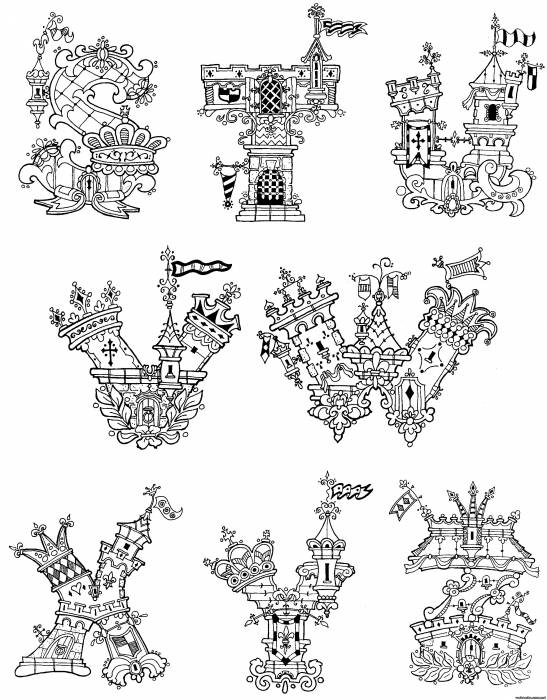 – Как бы они смогли там жить? Что будет крышей для них, где будет вход?2. Нарисуйте двери, окна, лестницы, балконы.3. Для работы используйте акварельные краски, а потом  цветными карандашами дорисуйте мелкие предметы. Но это можно будет сделать только тогда, когда акварель высохнет.- Краски должны быть яркие.- Что нужно сделать что бы получит яркие краски?Презентация 4. Повторение плана работы учащимися.- С чего начнём работу?-Что будем делать дальше?- Дальнейшие ваши действия?- Дальше?(Внутри дома.)(больше краски меньше воды.)(С композиционного расположения листа)(Определим центр рисунка)(Прорисовываем букву, )(Выполняем работу в цвете)ІV. Применение  полученных знаний и умений. Учитель организует работу по выполнению рисунка. Организует индивидуальную помощь учащимся.V. Итог урока. Рефлексия.1. Выставка работ и анализ.– Как вы думаете, почему все дома разные? – У каждого из вас получился красивый, уютный дом.2. Итог урока.– Что нового узнали на уроке?– Чему учились на уроке?  3. Рефлексия.- У кого получилась отличная работа?- У кого вызвало затруднения?4. Уборка рабочих мест.- Теперь приводим в порядок своё рабочее место(Они нарисованы из разных букв алфавита.)(Как устроен дом внутри, какой он снаружи.)(Учились рисовать дом для маленьких человечков.)